IRCS High School 4-Year Plan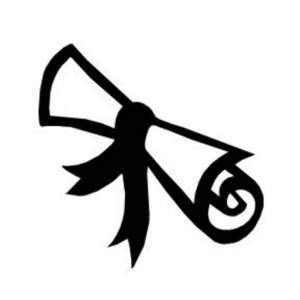                    for: ______________________                          9th Grade1.  Bible – Bible I or Apologetics          2.  English – English I or English I Hon3.  Math –   Algebra IAAlgebra I or Algebra I Hon Geometry or Geometry Hon4.  Soc Studies –   World History or World History Hon5.  Science – Biology or Biology Hon6.  Elective – Choose 1 required elective *7.  Elective – Any elective                                           * Required electivesSpanish I (year)     Health/PF (year)         Arts (.5 year)Spanish II (year)    Computer “BST I/II” (year)Need to start Spanish I in 9th grade if 4 years of Spanish is required by desired university.                           11th Grade1.  Bible – Bible III or Apologetics          2.  English – English III or English III Hon3.  Math – Geometry, Geometry HonAlgebra 2, Algebra 2 HonDC College AlgebraPre-Calculus Hon or DC4.  Social Studies -       Government /Economics Reg or Hon  AP Human Geography AP US Government5.  Science –  Marine Biology AP Physics I AP Environmental Science Anatomy6.  Elective – Choose 1 required elective *7.  Elective – Any elective                         10th Grade1.  Bible – Bible II or Apologetics          2.  English – English II or English II Hon3.  Math –  Algebra IBGeometry or Geometry HonAlgebra 2 or Algebra 2 HonPre-Calculus Hon/Trig Hon4.  Social Studies –   Amer History or Amer History Hon or Dual Credit US History I & II5.  Science – Chemistry or Chemistry Hon, or Integrated Sci (if math or Sci grades below “C”) 6.  Elective – Choose 1 required elective *7.  Elective – Any electiveAfter 10th grade, other Dual Credit (DC) & Advanced Placement (AP) classes are offered. (COLLEGE classes)                          12th Grade1.  Bible – Bible IV 2.  English – Eng IV orAP Literature & Composition  DC Composition I & II  3.  Math – Algebra 2 or Algebra 2 HonMath for College ReadinessDC College Algebra Pre-Calculus Hon or DC AP Calculus4.  Social Studies – Government /Economics Reg or HonGeographyAP Human GeographyAP US Government 5.  Science –  Marine Biology or Anatomy AP Physics I or II AP Environmental Science6.  Elective – Choose 1 required elective *7.  Elective – Any elective